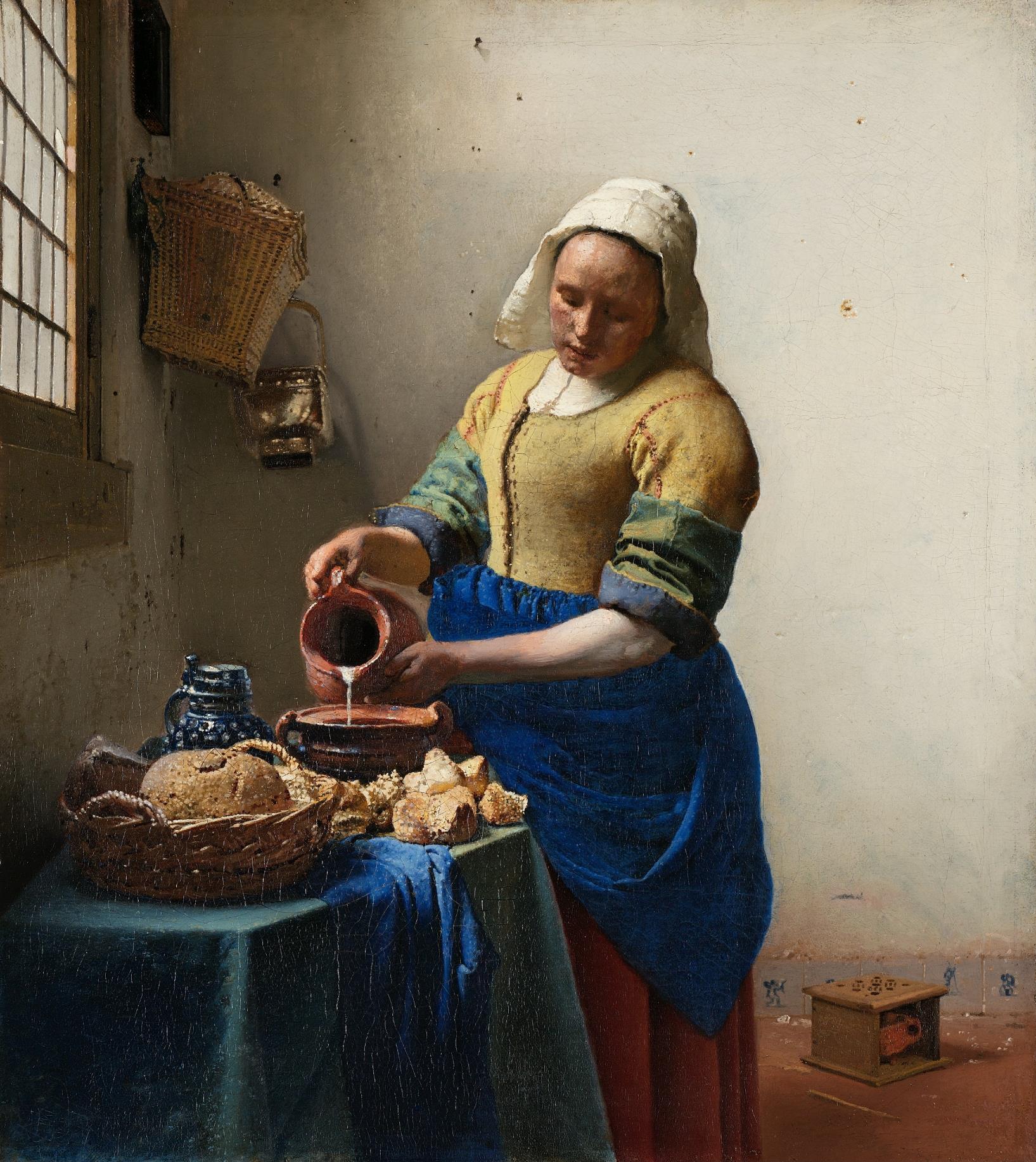 Johannes VermeerLa Laitière – 1658Huile sur toile | 45,5 cm x 41 cm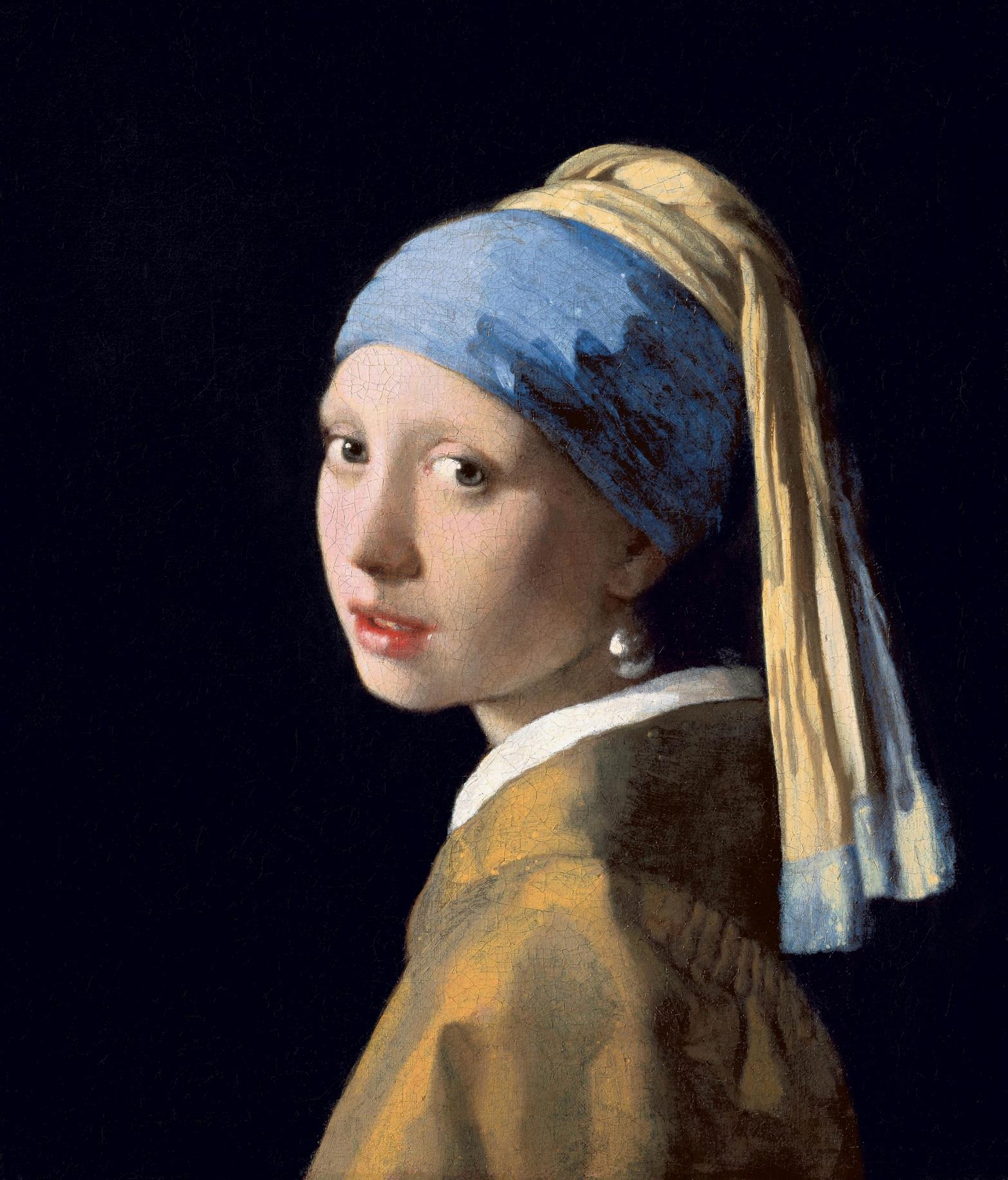 Johannes VermeerLa jeune fille à la perle – 1665Huile sur toile | 44,5 cm x 39 cm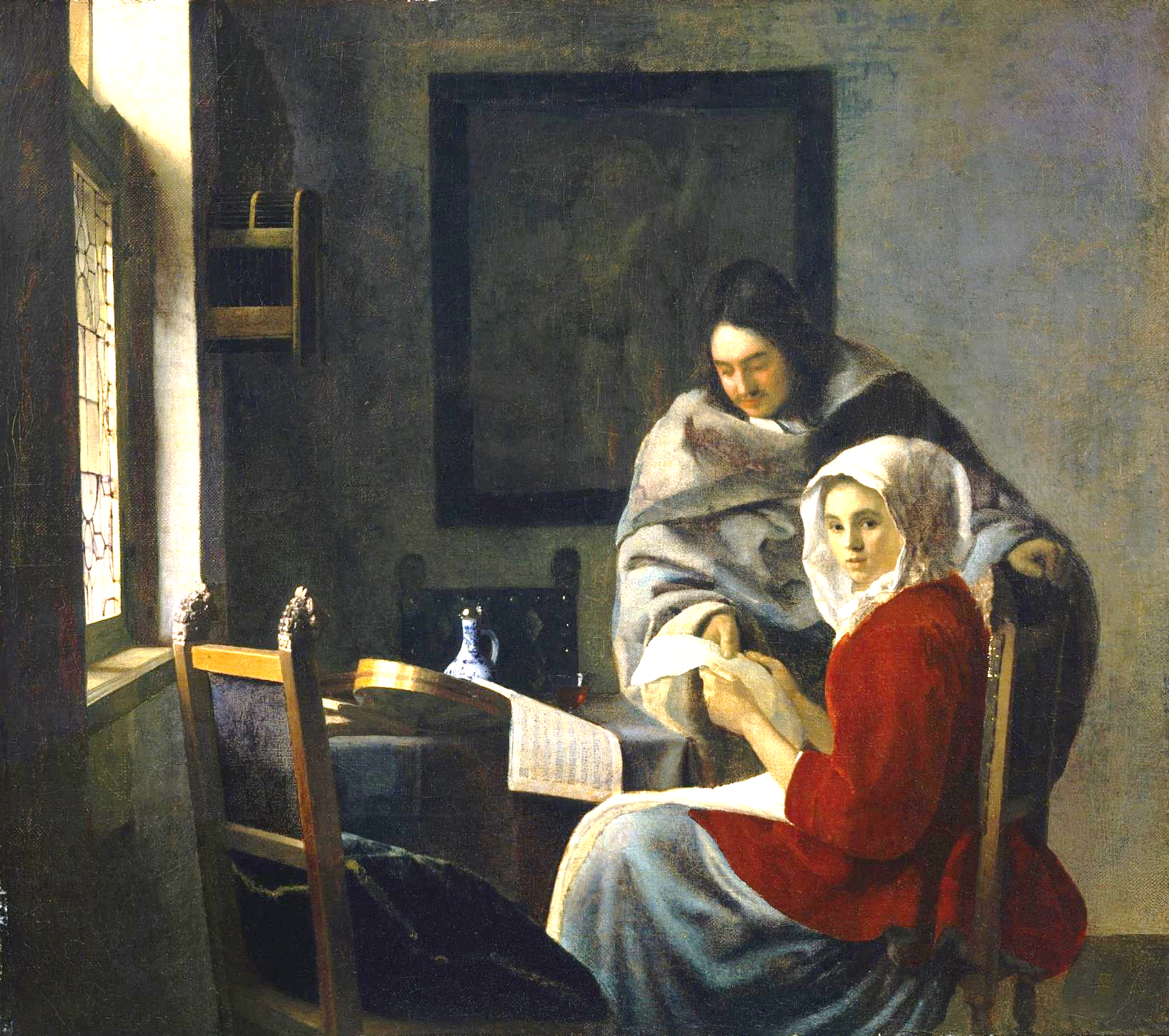 Johannes VermeerLa leçon de musique interrompue – 1668-1669Huile sur toile | 39,4 cm x 44,5 cm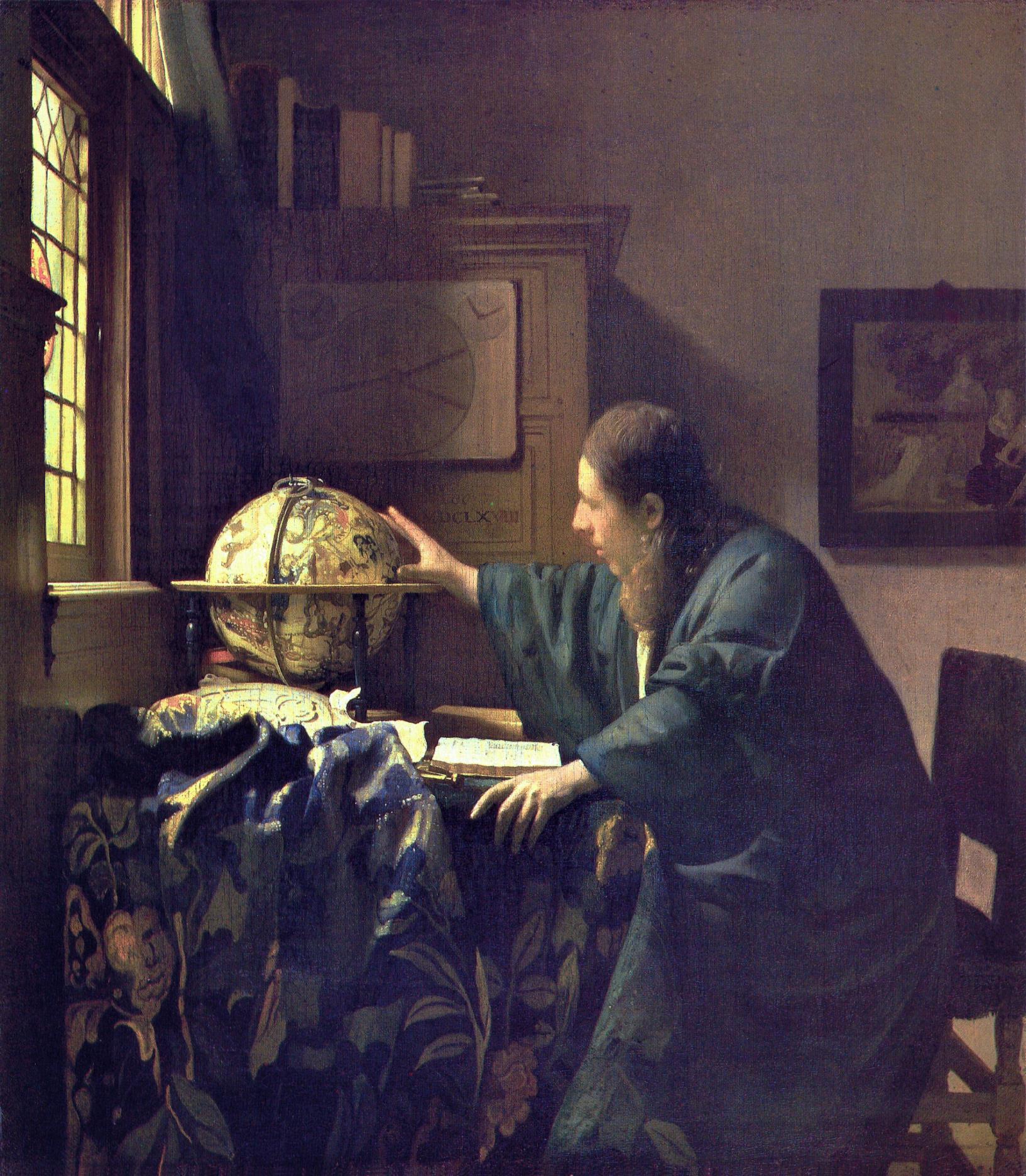 Johannes VermeerL’astronome – 1668 (environ)Huile sur toile | 51 cm x 45 cm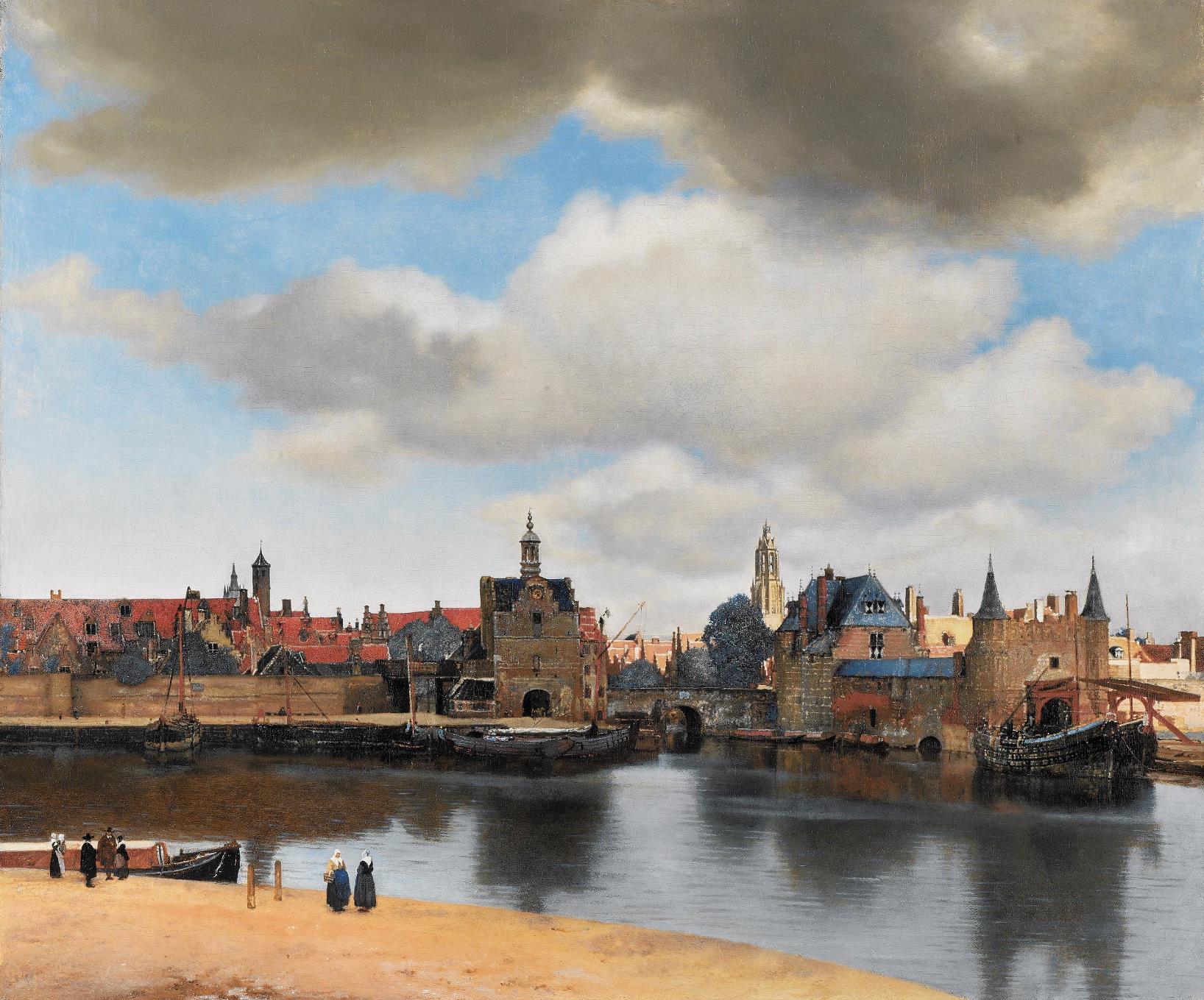 Johannes VermeerVue de Delft – 1659-1660Huile sur toile | 96,5 cm x 115,7 cm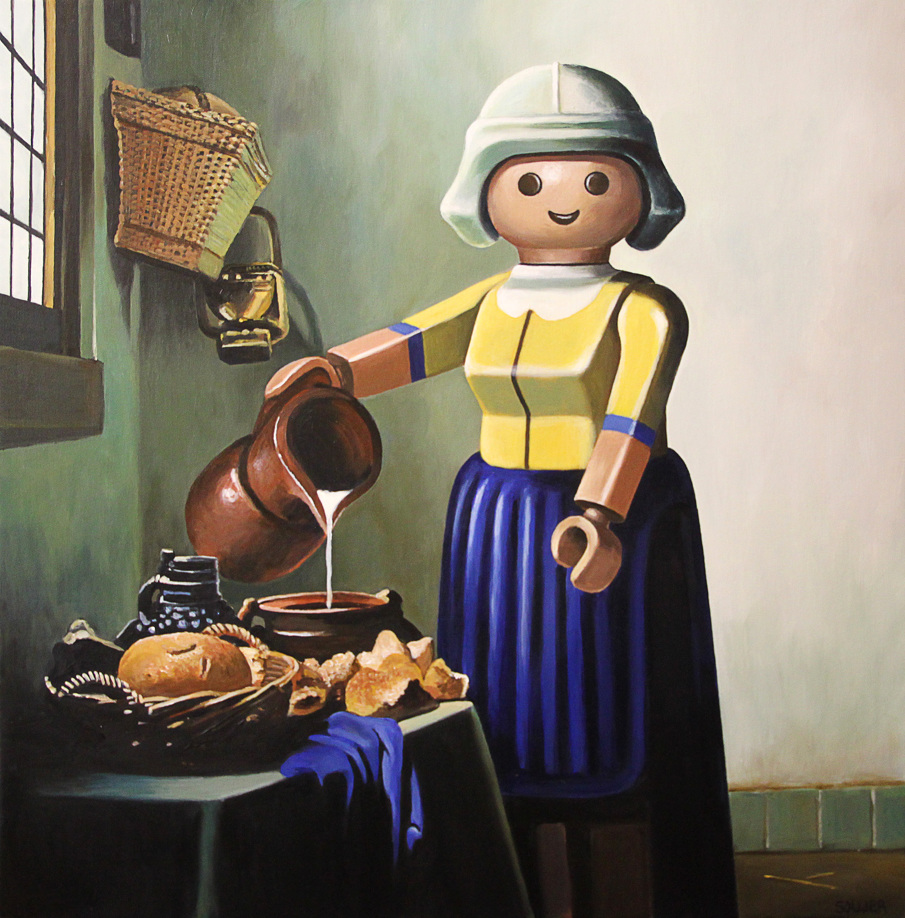 InconnuLa laitière Playmobil ® – 20xx Numérique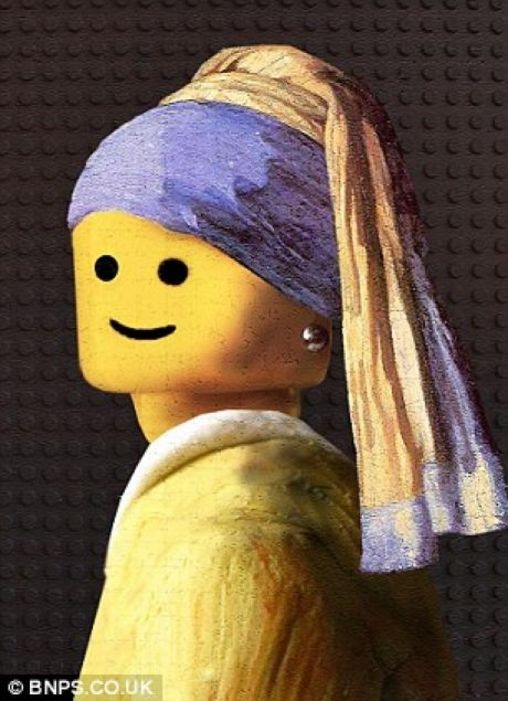 InconnuLa jeune fille Lego® à la perle – 20xx Numérique